ISTITUTO COMPRENSIVO STATALE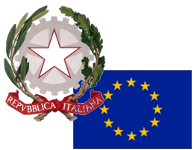 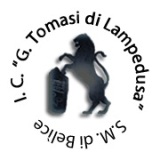 “G. Tomasi di Lampedusa”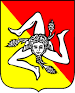 Indirizzo Musicale - Sezioni Associate MontevagoVia Pordenone s.n.c. - 92018 Santa Margherita di Belice (AG)C.M.: AGIC80800E - C. F.: 92010670849 - C.U.: UF56TWTel.: 092531260 - 092538062P.E.O.: agic80800e@istruzione.it - P.E.C.: agic80800e@pec.istruzione.it - Sito web: www.ictlampedusa.edu.it_________________________Progetto MultidisciplinareClassi/Biennio _______A	Presentazione del progettoCompito per gli studentiIl progetto deve essere finalizzato ad un compito concretoChi fa che cosa
I contenuti Le competenze del profilo Contributo delle singole discipline allo sviluppo delle competenze chiave piu legate alle materie e a quelle trasversaliCompetenze specifiche sviluppate nel progettoCompetenze specifiche di indirizzo legate alla disciplina e funzionali allo sviluppo della competenza chiave elaborate a ritroso dalle dimensioni esplicitate nei traguardi delle Indicazioni Nazionali 2012 e Nuovi ScenariB	Consegna per gli studenti Lessico semplice e registro colloquialeContesto di lavoroCosa devi fareTempo a disposizioneStabilire un tempo per le diverse fasi favorisce l'autonomia e l'organizzazione del lavoro degli studentiC	Rubrica di valutazione del progetto multidisciplinare (ESEMPIO)Modalità di valutazione:osservazione dei prodotti finaligriglie di osservazione dei processi di lavoroverifiche di tipo oggettivo per l’accertamento delle conoscenzerelazione finale di autovalutazione dell’alunnoCompilata dagli insegnanti che hanno partecipato al progetto, ciascuno per le competenze legate alla sua disciplina e collegialmente per quelle trasversali, sulla base di osservazioni in itinere.MateriaContenutiItalianoLingue Storia GeografiaMatematica Scienze TecnologiaArte e immagineEducazione fisicaMusicaMateriaCompetenze del profiloCompetenze del profiloCompetenze del profiloCompetenze del profiloCompetenze del profiloCompetenze del profiloCompetenze del profiloCompetenze del profilo12345678ItalianoLingue Storia GeografiaMatematica Scienze TecnologiaArte e immagineEducazione fisicaMusicaCompetenze chiaveCompetenze specifiche1	23	4	5	6	78Competenze chiavePrestazioni osservabiliLivello di padronanzaLivello di padronanzaLivello di padronanzaLivello di padronanzaLivello di padronanzaLivello di padronanzaCompetenze chiavePrestazioni osservabiliInizialeBaseBaseIntermedioAvanzatoAvanzato1	Comunicare 
in italianoScrive testi 
di tipo diverso Usa termini specialistici 
in base ai campi di discorsoScrive testi 
di tipo diversoelementariessenzialiessenzialiapprofonditioriginalioriginali1	Comunicare 
in italianoScrive testi 
di tipo diverso Usa termini specialistici 
in base ai campi di discorsoUsa un repertorio lessicalelimitatosemplice 
e con pochi termini tecnicisemplice 
e con pochi termini tecniciampio e con diversi termini tecniciesteso e con molti termini tecniciesteso e con molti termini tecnici1	Comunicare 
in italianoScrive testi 
di tipo diverso Usa termini specialistici 
in base ai campi di discorsoDCCBAA3	Affrontare problemi della realtà con il 
metodo 
logico-scientificoPossiede conoscenze teoriche Spiega il procedimento seguitoSperimenta 
lo svolgersi dei più comuni fenomeniSviluppa schematizzazioni e modellizzazioniPossiede conoscenze teoriche modestebasilaribasilariesteseampieampie3	Affrontare problemi della realtà con il 
metodo 
logico-scientificoPossiede conoscenze teoriche Spiega il procedimento seguitoSperimenta 
lo svolgersi dei più comuni fenomeniSviluppa schematizzazioni e modellizzazioniSpiegain modo frammentarioin modo sommarioin modo sommarioin modo precisoin modo criticoin modo critico3	Affrontare problemi della realtà con il 
metodo 
logico-scientificoPossiede conoscenze teoriche Spiega il procedimento seguitoSperimenta 
lo svolgersi dei più comuni fenomeniSviluppa schematizzazioni e modellizzazioniSperimenta fenomeniin modo approssimati- voin modo sommarioin modo sommarioin modo dettagliatoin modo espertoin modo esperto3	Affrontare problemi della realtà con il 
metodo 
logico-scientificoPossiede conoscenze teoriche Spiega il procedimento seguitoSperimenta 
lo svolgersi dei più comuni fenomeniSviluppa schematizzazioni e modellizzazioniSviluppa schematizzazioni 
e modellizzazioniparzialisemplicisempliciarticolatecompletecomplete3	Affrontare problemi della realtà con il 
metodo 
logico-scientificoPossiede conoscenze teoriche Spiega il procedimento seguitoSperimenta 
lo svolgersi dei più comuni fenomeniSviluppa schematizzazioni e modellizzazioniDCCBAA4	Competenze digitaliProduce testi multimedialiProduce testi multimedialisolo 
abbozzatirispondenti alle richieste minimerispondenti alle richieste minimeorganiciaccuratiaccurati4	Competenze digitaliProduce testi multimedialiDCCBAA5	Imparare a imparareè capace di ricercare nuove informazioni Organizza il proprio lavoroRicerca 
informazionisolo se 
sollecitatocon l’aiuto
di modellicon l’aiuto
di modellicon periziacon consa-pevolezzacon consa-pevolezza5	Imparare a imparareè capace di ricercare nuove informazioni Organizza il proprio lavoroOrganizza 
il lavorosolo se
guidatoin modo appena adeguatoin modo appena adeguatoin modo efficacein modo efficientein modo efficiente5	Imparare a imparareè capace di ricercare nuove informazioni Organizza il proprio lavoroDCCBAA6	Competenze sociali e civicheSi impegna per portare a compimento il lavoro intrapresoOrganizza il proprio lavoroRicerca 
informazionisolo se 
sollecitatocon l’aiuto
di modellicon periziacon periziacon periziacon consa-pevolezzacon consa-pevolezza6	Competenze sociali e civicheSi impegna per portare a compimento il lavoro intrapresoOrganizza il proprio lavoroOrganizza 
il lavorosolose
guidatoin modo appena adeguatoin modo efficacein modo efficacein modo efficacein modo efficientein modo efficiente6	Competenze sociali e civicheSi impegna per portare a compimento il lavoro intrapresoOrganizza il proprio lavoroDCBBBAA7	Esprimersi con il corpo, l’arte e la musicaAnalizza e descrive beni culturali Collabora con
i compagni nella realizzazione di attività e progettiDimostra attenzione per l’esposizione pubblica del proprio lavoroSi impegnain modo saltuarioin modo settorialein modo assiduoin modo assiduoin modo assiduoin modo continuoin modo continuo7	Esprimersi con il corpo, l’arte e la musicaAnalizza e descrive beni culturali Collabora con
i compagni nella realizzazione di attività e progettiDimostra attenzione per l’esposizione pubblica del proprio lavoroCon i compagni ha un comportamentopassivocorrettocollaborativocollaborativocollaborativoproattivoproattivo7	Esprimersi con il corpo, l’arte e la musicaAnalizza e descrive beni culturali Collabora con
i compagni nella realizzazione di attività e progettiDimostra attenzione per l’esposizione pubblica del proprio lavoroNell’esposizione dimostra un’attenzionelimitatasuperficialeapprezzabileapprezzabileapprezzabileelevataelevata7	Esprimersi con il corpo, l’arte e la musicaAnalizza e descrive beni culturali Collabora con
i compagni nella realizzazione di attività e progettiDimostra attenzione per l’esposizione pubblica del proprio lavoroDCBBBAA8	Consapevolezza ed espressione culturaleAnalizza sistemi territoriali vicini e lontaniRiconosce nei paesaggi elementi fisici e significativi e le emergenze storiche, artistiche e architettonicheAnalizza e descrive beni culturali Usa il linguaggio specialisticoConosce il regolamento tecnico ddegli sport pratici assumendo anche il ruolo di arbitro o di giudiceAnalizza sistemi territorialiin modo approssimatoin modo sommarioin modo dettagliatoin modo dettagliatoin modo dettagliatoin modo espertoin modo esperto8	Consapevolezza ed espressione culturaleAnalizza sistemi territoriali vicini e lontaniRiconosce nei paesaggi elementi fisici e significativi e le emergenze storiche, artistiche e architettonicheAnalizza e descrive beni culturali Usa il linguaggio specialisticoConosce il regolamento tecnico ddegli sport pratici assumendo anche il ruolo di arbitro o di giudiceAnalizza paesaggiin modo parzialein modo semplicein modo articolatoin modo articolatoin modo articolatoin modo completoin modo completo8	Consapevolezza ed espressione culturaleAnalizza sistemi territoriali vicini e lontaniRiconosce nei paesaggi elementi fisici e significativi e le emergenze storiche, artistiche e architettonicheAnalizza e descrive beni culturali Usa il linguaggio specialisticoConosce il regolamento tecnico ddegli sport pratici assumendo anche il ruolo di arbitro o di giudiceAnalizza e descrive beni culturalisemplicicompletivalidivalidivalidiricchi e accuratiricchi e accurati8	Consapevolezza ed espressione culturaleAnalizza sistemi territoriali vicini e lontaniRiconosce nei paesaggi elementi fisici e significativi e le emergenze storiche, artistiche e architettonicheAnalizza e descrive beni culturali Usa il linguaggio specialisticoConosce il regolamento tecnico ddegli sport pratici assumendo anche il ruolo di arbitro o di giudiceUsa il linguaggio specialisticoquando richiestonei contesti più evidentiin modo frequentein modo frequentein modo frequentein modo espertoin modo esperto8	Consapevolezza ed espressione culturaleAnalizza sistemi territoriali vicini e lontaniRiconosce nei paesaggi elementi fisici e significativi e le emergenze storiche, artistiche e architettonicheAnalizza e descrive beni culturali Usa il linguaggio specialisticoConosce il regolamento tecnico ddegli sport pratici assumendo anche il ruolo di arbitro o di giudiceDimostra conoscenzesemplicibasilariapprofonditeapprofonditeapprofonditecompletecomplete8	Consapevolezza ed espressione culturaleAnalizza sistemi territoriali vicini e lontaniRiconosce nei paesaggi elementi fisici e significativi e le emergenze storiche, artistiche e architettonicheAnalizza e descrive beni culturali Usa il linguaggio specialisticoConosce il regolamento tecnico ddegli sport pratici assumendo anche il ruolo di arbitro o di giudiceDCBBBAA